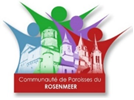 COMMUNAUTE DE PAROISSES DU ROSENMEERROSHEIM - BISCHOFFSHEIM– GRIESHEIM – ROSENWILLERSous le patronage de Saint Modeste ANDLAUERPresbytère, 12 rue de l’Église / 67560 ROSHEIM / Tel : 03 88 50 40 54E-mail : paroisses.rosenmeer@orange.fr/Site : http://paroisse-rosenmeer.fr/Profession de foi 2023 / Confirmation 2024Nom et Prénom du jeune …………………………………………………………………………………………….……………………………………………………Né le :…………………………………………………………..à :……………………………………………………………………….……………………………………….Père : …………………………………………Mère : nom de jeune fille :…………………………….Prénom :…………..……………………………………Baptisé le :…………………………………………………….à…………………………………..Paroisse de ………………………………………………………….1ère communion : année …………………………………………….à…………………………………………………………………………………………………….Engagement dans la paroisse : …………………………………………………………………………………………………………………………………………Adresse postale :....……………………………………………………………………………………………………………………………………………………………Adresse internet parent :………………………………………………………………………………………………………………..………………………………..Téléphone : …………………………………………………..……………Portable parent……………………………………………………………………………Portable jeune : …………………………………………………………..…………………………………………………………………………………………………..Je soussigné…………………………………………………………………………….autorise la Communauté de Paroisses du Rosenmeer à photographier et filmer notre enfant mineur en vue de promouvoir les activités liées à son parcours au sein de la Communauté de Paroisse de Rosenmeer. Conformément aux dispositions relatives au droit à l’image.Fait à ……………………………………………………………., le …………………………………        Signature